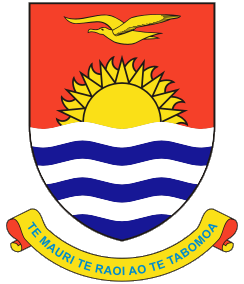 KIRIBATI SHIP REGISTRYKIRIBATI SHIP REGISTRYKIRIBATI SHIP REGISTRYApplication for Exemption or Extension from the Requirements of International Convention(FORM EXT)Application for Exemption or Extension from the Requirements of International Convention(FORM EXT)Application for Exemption or Extension from the Requirements of International Convention(FORM EXT)SECTION D – DECLARATION BY OWNER / CHARTERER / OWNER OF VESSELSECTION D – DECLARATION BY OWNER / CHARTERER / OWNER OF VESSELSECTION D – DECLARATION BY OWNER / CHARTERER / OWNER OF VESSELI / We, the undersigned, hereby declare that the above mentioned vessel has not been subject to any accident or after occurrence which would cause any doubt on the vessel’s seaworthy and that the vessel is properly equipped to operate within the limits prescribed in the certificates.I / We, the undersigned, hereby declare that the above mentioned vessel has not been subject to any accident or after occurrence which would cause any doubt on the vessel’s seaworthy and that the vessel is properly equipped to operate within the limits prescribed in the certificates.I / We, the undersigned, hereby declare that the above mentioned vessel has not been subject to any accident or after occurrence which would cause any doubt on the vessel’s seaworthy and that the vessel is properly equipped to operate within the limits prescribed in the certificates.Date:Date:Signature and Stamp of authorised person: